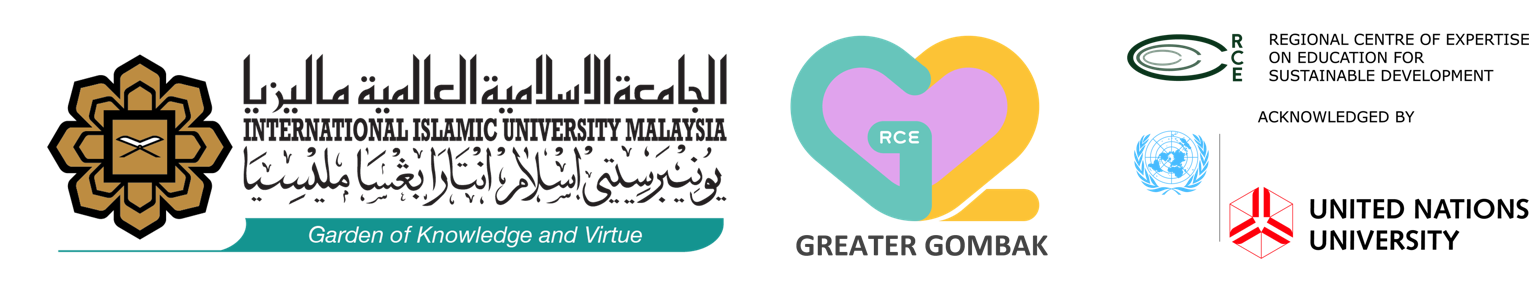 OFFICE OF DEPUTY DEAN (ACADEMIC AND INTERNATIONALISATION)ABDULHAMID ABUSULAYMANKULLIYYAH OF ISLAMIC REVEALED KNOWLEDGE AND HUMAN SCIENCES VALIDATION FORM(APPLICABLE FOR ALL UNDERGRADUATE LEVEL COURSES)SECTION A: VALIDATION EXERCISE (Minimum of three (3) academic members)SECTION B: THE APPROVAL SIGNATORIES	INSTRUCTIONS	To Departmental Examination and Assessment Committee (DEAC)This form is meant for the validation of results of all undergraduate courses, with or without final examination. The following items are necessary for the validation exercises:Course OutlineAnswer scriptsCAM sheetValidation sheetThe mechanism used for validation are:Final Examination MarksCompare the final examination marks on the Answer scripts with that of marks on the Validation Sheet and therein no discrepancy found.CAM marksCompare the CAM marks between the CAM sheet and the Validation Sheet and therein no discrepancy found.In the event there is any discrepancy either in item (i) or (ii) the DEAC committee must resolve it with the lecturer concern.Upon completion, the Validation Report form must be validated by the HOD and return to the Office of Deputy Dean Academic and Internationalisation (DDAI) before the Kulliyyah Board of Assessment and Examination (KBOAE) meeting of the semester.For courses which do not use pen-paper assessment, the committee should ensure the CAM marks in the CAM sheet and the Validation sheet is similar.
The validation committee must be at least consisting of a minimum of three (3) academic members of the department.To Head of Department Please approve the exercises and the Administrative Assistant/Secretary of the Department to submit both, Validation Form and Validation Exercise Report Form, to the Office of DDAI no later than one (1) working day before the KBOAE meeting. DepartmentSemester / SessionCourse CodeCourse TitleSectionNo. of ScriptsCourse InstructorValidation Mechanism (Please (√) where appropriate in the box provided)Cross check the Answer scripts with Validation SheetNo discrepancies found	Discrepancies foundCross check CAM Sheet with Validation Sheet:No discrepancy found	Discrepancies foundValidation Mechanism (Please (√) where appropriate in the box provided)Cross check the Answer scripts with Validation SheetNo discrepancies found	Discrepancies foundCross check CAM Sheet with Validation Sheet:No discrepancy found	Discrepancies foundChecked by Departmental Examination and Assessment Committee
(Minimum of three (3) academic members)Checked by Departmental Examination and Assessment Committee
(Minimum of three (3) academic members)Checked by Departmental Examination and Assessment Committee
(Minimum of three (3) academic members)NameSignatureDateNameSignatureDateNameSignatureDateNameSignatureDateApproved by Head of DepartmentApproved by Head of DepartmentApproved by Head of DepartmentSignature and stamp Signature and stamp DateEndorsed by Deputy Dean (Academic and Internationalisation)Endorsed by Deputy Dean (Academic and Internationalisation)Endorsed by Deputy Dean (Academic and Internationalisation)Signature and stamp Signature and stamp DateFOR DDAI OFFICE USEStamp & Date